V4 - Nachweis von Stickstoff in organischen VerbindungenMaterial: 	Becherglas (50 mL), Uhrenglas, Brenner, Dreibein, Drahtnetz, Spatel, UniversalindikatorpapierChemikalien:		Harnstoff, destilliertes. WasserGefahrenhinweis:	Im Abzug durchführen!Durchführung:	Eine Spatelspitze Harnstoff wird im Becherglas gegeben. Über die Öffnung wird auf einem Uhrenglas ein angefeuchtetes Universalindikatorpapier fixiert. Anschließend wird bis zum Schmelzen des Harnstoffs erhitzt.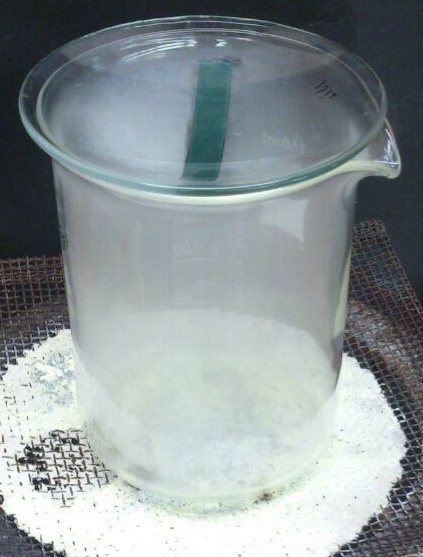 Beobachtung:	Durch das Erhitzen steigt ein weißer Rauch im Becherglas auf und das Universalindikatorpapier färbt sich dunkelblau.Deutung:	Harnstoff gibt beim Erhitzen Ammoniak ab. Das Ammoniak färbt das angefeuchtete Universalindikatorpapier blau.Literatur:	Prof. Dr. Blume, http://www.chemieunterricht.de/dc2/milch/ag-eiw.htm, 2015 zuletzt zugegriffen am 05.08.2015 um 23:25.GefahrenstoffeGefahrenstoffeGefahrenstoffeGefahrenstoffeGefahrenstoffeGefahrenstoffeGefahrenstoffeGefahrenstoffeGefahrenstoffeHarnstoffHarnstoffHarnstoffH: -H: -H: -P: -P: -P: -Ammoniak Ammoniak Ammoniak H: 314, 335, 400H: 314, 335, 400H: 314, 335, 400P: 273, 280, 301+330+331, 305+351+338, 309+310P: 273, 280, 301+330+331, 305+351+338, 309+310P: 273, 280, 301+330+331, 305+351+338, 309+310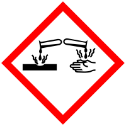 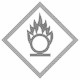 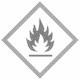 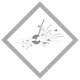 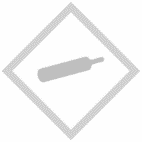 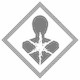 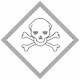 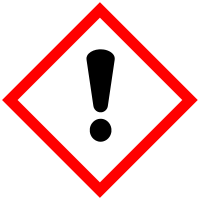 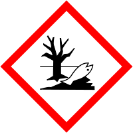 